Publicado en Málaga el 03/01/2020 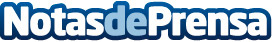 Personalización de cocinas: un toque de distinción en el hogarCada vez más, empresas como Bricomijas en Málaga, se esfuerzan al máximo para ofrecer a sus clientes los mejores productos de madera, creando cocinas y muebles a medida únicos, que ayudan a marcar la diferencia en la decoración del hogarDatos de contacto:Bricomijas952 47 35 77Nota de prensa publicada en: https://www.notasdeprensa.es/personalizacion-de-cocinas-un-toque-de Categorias: Bricolaje Interiorismo Andalucia Consumo Construcción y Materiales http://www.notasdeprensa.es